СОВЕТ ДЕПУТАТОВ МУНИЦИПАЛЬНОГО ОБРАЗОВАНИЯ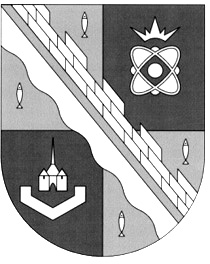 СОСНОВОБОРСКИЙ ГОРОДСКОЙ ОКРУГ ЛЕНИНГРАДСКОЙ ОБЛАСТИ(ТРЕТИЙ СОЗЫВ)Р Е Ш Е Н И Еот 19.06.2019 года № 57(В редакции, действующей со дня начала работы совета депутатов четвертого созыва)В связи с внесением изменений в Устав муниципального образования Сосновоборский городской округ Ленинградской области, и в соответствии с пунктом 5 статьи 41 Устава муниципального образования Сосновоборский городской округ, совет депутатов Сосновоборского городского округаР Е Ш И Л:1. Внести следующие изменения в Регламент совета депутатов Сосновоборского городского округа, утвержденный решением совета депутатов от 24.10.2006 №173 (в редакции, действующей с 27 февраля 2019 года):1.1. Наименование главы 1 изложить в новой редакции:«Глава 1ПОРЯДОК ИЗБРАНИЯ ПРЕДСЕДАТЕЛЯ СОВЕТА ДЕПУТАТОВ, ЗАМЕСТИТЕЛЯ ПРЕДСЕДАТЕЛЯ СОВЕТА ДЕПУТАТОВ И ГЛАВЫ СОСНОВОБОРСКОГО ГОРОДСКОГО ОКРУГА»1.2. Статью 6 изложить в новой редакции:«1. Председатель совета депутатов Сосновоборского городского округа (далее – председатель совета депутатов), заместитель председателя совета депутатов Сосновоборского городского округа (далее – заместитель председателя совета депутатов) и глава Сосновоборского городского округа (далее – глава городского округа) избираются из числа депутатов совета депутатов тайным голосованием с использованием бюллетеней.2. Вновь избранный совет депутатов городского округа избирает председателя совета депутатов, заместителя председателя совета депутатов и главу городского округа на первом заседании.3. При проведении голосования по выборам председателя совета депутатов, заместителя председателя совета депутатов и главы городского округа каждый депутат совета депутатов осуществляет свое право на голосование лично. Не допускается право передачи голоса в пользу отсутствующего на заседании депутата.4. Для организации и проведения тайного голосования из числа депутатов совета депутатов избирается счетная комиссия в количестве трех человек.5. Кандидаты на должность председателя совета депутатов, заместителя председателя совета депутатов и главы городского округа не могут входить в состав счетной комиссии.»1.3. Статью 7 изложить в новой редакции:«1. Кандидатов на должность председателя совета депутатов вправе выдвигать: депутат (депутаты) совета депутатов и депутатские фракции. Допускается самовыдвижение кандидатов.2. По окончании выдвижения, кандидаты на должность председателя совета депутатов, вправе выступить на заседании совета депутатов.3. Кандидаты на должность председателя совета депутатов отвечают на вопросы депутатов.4. По окончании выступлений кандидатов и ответов на вопросы, большинством присутствующих на заседании депутатов может быть принято решение о проведении обсуждения выдвинутых кандидатур. При этом депутатские фракции и депутаты совета депутатов вправе высказываться «за» или «против» любого кандидата.5. Кандидат на должность председателя совета депутатов в любое время вправе заявить самоотвод, в том числе отказаться от участия в выборах в пользу иного кандидата. Самоотвод принимается без проведения голосования.6. В бюллетень для голосования вносятся все кандидаты, выдвинутые на должность председателя совета депутатов, за исключением кандидатов, взявших самоотвод.7. Порядок проведения голосования и результаты проведенного голосования определяет счетная комиссия в соответствии с требованиями настоящего Регламента.8. При проведении голосования по выборам председателя совета депутатов каждый депутат может голосовать только за одного кандидата, включенного в бюллетень.9. Кандидат считается избранным на должность председателя совета депутатов, если за него проголосовало более 10 депутатов.10. В случае, если ни один из кандидатов на должность председателя совета депутатов не набрал более 10 голосов депутатов, назначается второй тур голосования, который проводится на том же заседании совета депутатов городского округа.Во втором туре в список для голосования включаются два кандидата, за которых в первом туре было подано наибольшее количество голосов.Кандидат, набравший во втором туре голосования наибольшее количество голосов, но не менее 11 голосов депутатов, считается избранным на должность председателя совета депутатов.11. При проведении повторных выборов председателя совета депутатов допускается выдвижение кандидатов, по которым ранее (но не более двух раз подряд) проводилось голосование, но которые при проведении выборов не набрали требуемого количества голосов.12. В случае, если после второго тура председатель совета депутатов не избран, процедура его избрания повторяется с момента выдвижения кандидатов.13. Повторные выборы председателя совета депутатов проводятся в соответствии с пунктами 1 – 13 настоящей статьи.14. Председатель совета депутатов, избранный советом депутатов городского округа из своего состава, вступает в должность с момента его избрания.15. Избранный советом депутатов председатель совета депутатов исполняет свои обязанности по должности на постоянной (профессиональной) основе, если решением совета депутатов не принято иное.16. В случае досрочного прекращения полномочий председателя совета депутатов решение об избрании председателя совета депутатов принимается советом депутатов городского округа на ближайшем заседании совета депутатов в порядке, предусмотренном настоящей статьей, за исключением случаев, установленных Федеральным законом.»1.4. Статью 8 изложить в новой редакции:«1. Кандидатов на должность заместителя председателя совета депутатов вправе выдвигать: председатель совета депутатов, депутат (депутаты) совета депутатов и депутатские фракции. Допускается самовыдвижение кандидатов.2. По окончании выдвижения, кандидаты на должность заместителя председателя совета депутатов, вправе выступить на заседании совета депутатов.3. Кандидаты на должность заместителя председателя совета депутатов отвечают на вопросы депутатов.4. По окончании выступлений кандидатов и ответов на вопросы, большинством присутствующих на заседании депутатов может быть принято решение о проведении обсуждения выдвинутых кандидатур. При этом председатель совета депутатов, депутатские объединения и депутаты совета депутатов вправе высказаться «за» или «против» любого кандидата.5. Кандидат на должность заместителя председателя совета депутатов в любое время вправе заявить самоотвод, в том числе отказаться от участия в выборах в пользу иного кандидата. Самоотвод принимается без проведения голосования.6. В бюллетень для голосования вносятся все кандидаты, выдвинутые на должность заместителя председателя совета депутатов, за исключением кандидатов, взявших самоотвод.7. Порядок проведения голосования и результаты проведенного голосования определяет счетная комиссия в соответствии с требованиями настоящего Регламента.8. При проведении голосования по выборам заместителя председателя совета депутатов каждый депутат может голосовать только за одного кандидата, включенного в бюллетень.9. Кандидат считается избранным на должность заместителя председателя совета депутатов, если за него проголосовало более 10 депутатов.10. В случае, если на должность заместителя председателя совета депутатов было выдвинуто более двух кандидатов и ни один из них не набрал требуемого для избрания числа голосов, проводится второй тур голосования по двум кандидатам, получившим наибольшее число голосов.Избранным на должность заместителя председателя совета депутатов во втором туре голосования считается кандидат, за которого проголосовало более 10 депутатов.11. Если по результатам голосования ни один из кандидатов не набрал более 10 голосов, совет депутатов проводит повторные выборы заместителя председателя совета депутатов.12. При проведении повторных выборов заместителя председателя совета депутатов допускается выдвижение кандидатов, по которым ранее (но не более двух раз подряд) проводилось голосование, но которые при проведении выборов не набрали требуемого количества голосов.13. Повторные выборы заместителя председателя совета депутатов проводятся в соответствии с пунктами 1 – 11 настоящей статьи.14. Избранный советом депутатов заместитель председателя совета депутатов исполняет свои обязанности по должности на постоянной (профессиональной) основе, если решением совета депутатов не принято иное.15. В случае досрочного прекращения полномочий заместителя председателя совета депутатов решение об избрании заместителя председателя совета депутатов принимается советом депутатов городского округа на ближайшем заседании совета депутатов в порядке, предусмотренном настоящей статьей, за исключением случаев, установленных Федеральным законом.»1.5. Статью 9 изложить в новой редакции:«1. В случае, если по результатам голосования председатель совета депутатов и заместитель председателя совета депутатов не были избраны, большинством присутствующих на заседании депутатов, может быть принято решение о проведении голосования по выборам председателя совета депутатов и заместителя председателя совета депутатов по единому бюллетеню (пакетное голосование).2. При проведении пакетного голосования в бюллетень для голосования включаются одна кандидатура на должность председателя совета депутатов и одна кандидатура на должность заместителя председателя совета депутатов.3. При проведении пакетного голосования, кандидат, выдвинутый на должность председателя совета депутатов или кандидат, выдвинутый на должность заместителя председателя совета депутатов вправе заявить самоотвод. В этом случае с голосования снимаются одновременно обе кандидатуры, выдвинутые в одном пакете, без проведения дополнительного голосования.4. При проведении пакетного голосования, депутаты совета депутатов голосуют за обе кандидатуры одновременно.5. При проведении пакетного голосования, кандидаты, выдвинутые на должность председателя совета депутатов и заместителя председателя совета депутатов, считаются избранными, если по результатам голосования за обе кандидатуры одновременно проголосовало более половины 10 депутатов.6. Избрание председателя совета депутатов и заместителя председателя совета депутатов с исполнением ими обязанностей по должности на постоянной (профессиональной) либо не освобожденной основе, оформляется решением совета депутатов без проведения голосования.»1.6. Включить дополнительную статью 9_1 в следующей редакции:«1. Вновь избранный совет депутатов на первом своем заседании избирает из своего состава главу городского округа, возглавляющего администрацию городского округа. Порядок избрания главы городского округа устанавливается в соответствии с законодательством настоящим регламентом.2. Совет депутатов приступает к процедуре избрания главы городского округа после избрания председателя совета депутатов.3. Кандидатов на должность главы городского округа вправе выдвигать: депутат (депутаты) совета депутатов и депутатские фракции. Допускается самовыдвижение кандидатов.4. По окончании выдвижения, кандидаты на должность главы городского округа, вправе выступить на заседании совета депутатов.5. Кандидаты на должность главы городского округа отвечают на вопросы депутатов.6. По окончании выступлений кандидатов и ответов на вопросы, большинством присутствующих на заседании депутатов может быть принято решение о проведении обсуждения выдвинутых кандидатур. При этом депутатские фракции и депутаты совета депутатов вправе высказываться «за» или «против» любого кандидата.7. Кандидат на должность главы городского округа в любое время вправе заявить самоотвод, в том числе отказаться от участия в выборах в пользу иного кандидата. Самоотвод принимается без проведения голосования.8. В бюллетень для голосования вносятся все кандидаты, выдвинутые на должность главы городского округа, за исключением кандидатов, взявших самоотвод.9. Порядок проведения голосования и результаты проведенного голосования определяет счетная комиссия в соответствии с требованиями настоящего Регламента.10. При проведении голосования по выборам главы городского округа каждый депутат может голосовать только за одного кандидата, включенного в бюллетень.11. Кандидат считается избранным на должность главы городского округа, если за него проголосовало более 10 депутатов.12. В случае, если ни один из кандидатов на должность главы городского округа не набрал более 10 голосов депутатов, назначается второй тур голосования, который проводится на том же заседании совета депутатов городского округа.Во втором туре в список для голосования включаются два кандидата, за которых в первом туре было подано наибольшее количество голосов.Кандидат, набравший во втором туре голосования наибольшее количество голосов, но не менее 11 голосов депутатов, считается избранным на должность главы городского округа.13. При проведении повторных выборов главы городского округа допускается выдвижение кандидатов, по которым ранее (но не более двух раз подряд) проводилось голосование, но которые при проведении выборов не набрали требуемого количества голосов.14. В случае, если после второго тура глава городского округа не избран, процедура его избрания повторяется с момента выдвижения кандидатов.15. Повторные выборы главы городского округа проводятся в соответствии с пунктами 1 – 14 настоящей статьи.16. Глава городского округа, избранный советом депутатов, вступает в должность с момента прекращения полномочий депутата совета депутатов.17. После прекращения полномочий депутата совета депутатов и вступления в должность, глава городского округа произносит присягу: «Клянусь верно служить жителям Сосновоборского городского округа, добросовестно выполнять возложенные на меня высокие обязанности главы муниципального образования Сосновоборский городской округ, уважать и защищать права и свободы человека, соблюдать Конституцию Российской Федерации, законы Российской Федерации и Ленинградской области, Устав Сосновоборского городского округа.»1.7. Наименование главы 2 изложить в новой редакции:«ПРЕДСЕДАТЕЛЬ СОВЕТА ДЕПУТАТОВ, ЗАМЕСТИТЕЛЬ ПРЕДСЕДАТЕЛЯ СОВЕТА ДЕПУТАТОВ»1.8. Статью 10 изложить в новой редакции:«1. Председатель совета депутатов:а) организует деятельность совета депутатов в соответствии с законодательством, настоящим Уставом и настоящим регламентом;б) представляет совет депутатов городского округа в отношениях с органами местного самоуправления городского округа и других муниципальных образований, органами государственной власти, гражданами и организациями;в) председательствует на заседаниях совета депутатов;г) подписывает в порядке, установленном Уставом городского округа и регламентом совета депутатов муниципальные правовые акты, принятые советом депутатов;д) издает постановления и распоряжения по вопросам организации деятельности совета депутатов;е) подписывает протоколы заседаний совета депутатов;ж) формирует аппарат совета депутатов, осуществляя при этом в отношении его работников права и обязанности работодателя, организует и контролирует работу аппарата совета депутатов;з) распоряжается средствами бюджета городского округа, предусмотренными для обеспечения деятельности совета депутатов и депутатов совета;и) без доверенности действует от имени совета депутатов, в том числе в судах;к) информирует население городского округа о работе совета депутатов;л) исполняет иные полномочия, установленные правовыми актами совета депутатов по вопросам организации деятельности совета депутатов.»1.9. Статью 11 изложить в новой редакции:«1. Заместитель председателя совета депутатов в период временного отсутствия председателя совета депутатов (отпуск, командировка, учеба, болезнь) исполняет его полномочия на основании распоряжения председателя совета депутатов.2. Заместитель председателя совета депутатов:а) выполняет поручения совета депутатов и председателя совета депутатов;б) координирует деятельность постоянных комиссий совета депутатов;в) осуществляет оперативное руководство деятельностью аппарата совета депутатов;г) осуществляет контроль за исполнением решений, принятых советом депутатов;д) выполняет иные обязанности, установленные муниципальными правовыми актами совета депутатов, настоящим Регламентом и распоряжениями председателя совета депутатов.»1.10. Подпункты «г» и «е» части 2 статьи 15 изложить в новой редакции:«г) рассматривают и исполняют поручения совета депутатов, председателя совета депутатов и заместителя председателя совета депутатов;е) организуют проводимые советом депутатов публичные слушания и общественные обсуждения по профилю своей деятельности;»1.11. часть 2 статьи 18 изложить в новой редакции:«2. Каждый депутат представительного органа, за исключением председателя совета депутатов, обязан состоять в одной из постоянных комиссий. Один и тот же депутат представительного органа не может состоять более чем в трех постоянных комиссиях.»1.12. части 3 и 5 статьи 20 изложить в новой редакции:«3. Повестка заседания постоянной комиссии формируется председателем комиссии на основании плана работы комиссии, поручений совета депутатов, председателя совета депутатов, заместителя председателя совета депутатов, вопросов, вынесенных на рассмотрение постоянной комиссии депутатами и депутатскими фракциями.»«5. По инициативе председателя совета депутатов, заместителя председателя совета депутатов, депутатов совета депутатов и руководителей депутатских фракций совета депутатов в повестку дня заседания комиссии по ее решению могут быть включены дополнительные вопросы.»1.13. Части 4 и 6 статьи 23 изложить в новой редакции:«4. По результатам рассмотрения поручений совета депутатов, председателя совета депутатов, заместителя председателя совета депутатов, а также обращений юридических и физических лиц, постоянная комиссия принимает решения либо готовит ответ на обращение.Принятое комиссией решение или ответ по поручению совета депутатов, председателя совета депутатов, заместителя председателя совета депутатов должно быть направлено в установленный законодательством срок председателю совета депутатов, заместителю председателя совета депутатов.Принятое комиссией решение или ответ по обращению юридических и физических лиц должно быть направлено в установленный законодательством срок в адрес данных юридических и физических лиц.»«6. Решения или ответы постоянной комиссии по обращениям юридических и физических лиц, направленных ими на имя председателя совета депутатов, заместителя председателя совета депутатов или непосредственно в адрес совета депутатов, направляются для сведения данным юридическим и физическим лицам с сопроводительным письмом за подписью председателя совета депутатов или заместителя председателя совета депутатов соответственно.»1.14. Абзац первый части 2 и часть 3 статьи 33 изложить в новой редакции:«2. Для регистрации депутатской фракции на имя председателя совета депутатов направляются следующие документы:»«3. Председатель совета депутатов осуществляет проверку документов требованиям пунктов 1 и 2 настоящей статьи и направляет документы в аппарат совета депутатов для регистрации. Депутатская фракция считается зарегистрированной с момента регистрации документов в порядке, предусмотренном для регистрации обращений и заявлений граждан.»1.15. Часть 2 статьи 33_1 изложить в новой редакции:«2. Руководство депутатской фракцией осуществляет ее руководитель, избираемый большинством голосов от общего числа членов депутатской фракции. Руководителем фракции не может быть избран председатель совета депутатов.»1.16. части 2 и 3 статьи 33_2 изложить в новой редакции:«2. Для регистрации указанной в настоящей статье депутатской фракции на имя председателя совета депутатов направляется уведомление депутата о создании депутатской фракции с указанием информации об официальном названии, фамилии, имени, отчества депутата, создавшего фракцию.3. Председатель совета депутатов осуществляет проверку документов требованиям пункта 2 настоящей статьи и направляет документы в аппарат совета депутатов для регистрации. Депутатская фракция считается зарегистрированной с момента регистрации документов в порядке, предусмотренном для регистрации обращений и заявлений граждан.»1.17. Пункты «е», «з» и «п» части 1 статьи 33_3 изложить в новой редакции:«е) вносить на рассмотрение председателя совета депутатов обращения о созыве внеочередного заседания совета депутатов;»«з) приглашать на свои заседания депутатов совета депутатов, председателя совета депутатов, заместителя председателя совета депутатов и иных должностных лиц органов местного самоуправления городского округа, а также специалистов, экспертов и иных лиц;»«п) знакомиться с информацией, поступающей в совет депутатов в адрес совета депутатов и его постоянных депутатских комиссий (за исключением информации, поступающей персонально в адрес председателя совета депутатов, заместителя председателя совета депутатов, конкретных депутатов и других депутатских фракций);»1.18. Часть 3 статьи 34 изложить в новой редакции:«3. Руководители депутатских фракций обязаны в течение семи дней направить информацию об изменении состава депутатских фракций на имя председателя совета депутатов.»1.19. Статью 35 изложить в новой редакции:«1. Дату и время проведения первого заседания вновь избранного совета депутатов городского округа определяет глава городского округа, избранный советом депутатов предыдущего созыва, в срок, установленный уставом городского округа, который не может превышать 30 дней со дня избрания совета депутатов городского округа в правомочном составе.2. В случае, если первое заседание не назначено главой городского округа, избранным советом депутатов предыдущего созыва, в установленный уставом городского округа срок, дату и время проведения первого заседания определяет старейший по возрасту депутат.Первое заседание совета депутатов городского округа открывает и ведет до избрания председателя совета депутатов старейший по возрасту депутат.3. На первом заседании совета депутатов:а) председатель избирательной комиссии городского округа оглашает фамилии избранных депутатов совета депутатов нового состава согласно итогам проведенных выборов;б) совет депутатов избирает счетную комиссию для обеспечения процедуры выборов председателя совета депутатов и заместителя председателя совета депутатов;в) совет депутатов в порядке, предусмотренном статьями 7 – 9_1 настоящего Регламента, избирает председателя совета депутатов, заместителя председателя совета депутатов и главу городского округа.4. Первое заседание совета депутатов не может быть закрыто, если не избран председатель совета депутатов, заместитель председателя совета депутатов и глава городского округа.5. По решению совета депутатов на первом заседании могут быть рассмотрены и иные вопросы.»1.20. Части 4 и 6 статьи 37 изложить в новой редакции:«4. По предложениям председателя совета депутатов, заместителя председателя совета депутатов и депутатов совета депутатов для представления необходимых сведений по рассматриваемым советом депутатов вопросам, на его заседания могут быть приглашены представители государственных органов власти, органов местного самоуправления, представители организаций, в том числе общественных организаций и граждане.»«6. Для главы городского округа, прокурора города, председателя контрольно-счетной палаты городского округа и председателя Общественной палаты городского округа в зале заседаний отводятся специальные места.»1.21. часть 3 статьи 38 изложить в новой редакции:«3. Очередные заседания проводятся, как правило, в каждую предпоследнюю среду каждого месяца. Председатель совета депутатов вправе перенести дату очередного заседания, но не более, чем на неделю.»1.22. статью 39 изложить в новой редакции:«1. Очередные заседания совета депутатов созываются председателем совета депутатов.2. Внеочередные заседания совета депутатов созываются председателем совета депутатов по своей инициативе, по требованию главы городского округа, либо по решению постоянной комиссии, обращению депутатской фракции или по требованию депутатов, подписанному не менее чем пятью депутатами.3. Ответственность за подготовку очередных заседаний совета депутатов возлагается на председателя совета депутатов.4. Ответственность за подготовку внеочередных заседаний совета депутатов возлагается соответственно на председателя совета депутатов, главу городского округа или постоянную комиссию, депутатскую фракцию либо группу депутатов, инициировавших их проведение.»1.23. Части 1 и 3 статьи 40 изложить в новой редакции:«1. Заседания совета депутатов созывается на основании утвержденного председателем совета депутатов проекта повестки заседания.»«3. Внеочередное заседание должно быть проведено не ранее 1 (одного) дня со дня утверждения председателем совета депутатов проекта повестки внеочередного заседания, но не позднее 5 (пяти) дней со дня представления в аппарат совета депутатов требования главы городского округа о созыве внеочередного заседания, решения постоянной комиссии, обращения депутатской фракции либо письменного требования группы депутатов о созыве внеочередного заседания.»1.24. пункты «а» и «б» части 1, пункт «д» части 2 статьи 43 изложить в новой редакции:«а) председателем совета депутатов, заместителем председателя совета депутатов;б) главой городского округа, либо должностным лицом, исполняющим его обязанности;»«д) дата утверждения повестки заседания председателем совета депутатов (в его отсутствии – заместителем председателя совета депутатов).»1.25. статью 45 изложить в новой редакции:«Повестка внеочередного заседания совета депутатов формируется из вопросов, внесенных на его рассмотрение председателем совета депутатов (в его отсутствии – заместителем председателя совета депутатов), главой городского округа либо содержащихся в решении постоянной комиссии, обращении депутатской фракции либо письменном требовании группы депутатов о созыве внеочередного заседания совета депутатов, а также иных вопросов, внесенных непосредственно на заседании.»1.26. Абзац третий части 1_1 статьи 46 изложить в новой редакции:«Антикоррупционная экспертиза проектов нормативных правовых актов совета депутатов, выносимых на его рассмотрение субъектами правотворческой инициативы, предусмотренными подпунктами «а», «в» - «г», «е» - «к», «м» и «н» пункта 1 статьи 43 настоящего Регламента проводится уполномоченным председателем совета депутатов должностным лицом совета депутатов, либо в соответствии с соглашением с главой городского округа – администрацией городского округа.»1.27. Часть 1, первый абзац части 2, часть 3 и 5 – 7 статьи 47 изложить в новой редакции:«1. Проекты решений совета депутатов по вопросам, предлагаемым к его рассмотрению на заседаниях, предоставляются в аппарат совета депутатов, регистрируются в день их поступления и направляются на рассмотрение председателю совета депутатов.»«2. Проект решения совета депутатов после рассмотрения председателем совета депутатов подлежит включению в основную часть проекта повестки очередного заседания при соблюдении следующих условий:»«3. Проекты решений совета депутатов, предусматривающие установление, изменение и отмену местных налогов и сборов, осуществление расходов из средств бюджета городского округа, могут быть внесены на рассмотрение совета депутатов только по инициативе главы городского округа либо при наличии заключения главы городского округа.»«5. Проекты решений возвращаются председателем совета депутатов их авторам, если данные авторы не являются субъектами правотворческой инициативы, указанными в пунктах «б» – «н» статьи 43 настоящего Регламента.6. Проекты решений направляются председателем совета депутатов для подготовки по ним заключений в соответствующие постоянные комиссии совета депутатов по профилю их деятельности, а также уполномоченному председателем совета депутатов должностному лицу совета депутатов, либо в соответствии с соглашением с главой городского округа – в администрацию городского округа, если по данным проектам требуется проведение антикоррупционной экспертизы.7. Проекты решений и материалы к ним одновременно с включением их в проект повестки заседания совета депутатов незамедлительно подлежат рассылке по электронной почте депутатам совета депутатов, главе городского округа и его заместителям, прокурору города, председателю Общественной палаты городского округа и председателю финансово-контрольной комиссии городского округа.»1.28. Часть 1 статьи 48 изложить в новой редакции:«1. Утвержденный проект повестки очередного заседания совета депутатов, информационные материалы к «часу администрации», проекты решений, включенных в основную часть повестки заседания и материалы к ним, заключения постоянных комиссий, материалы раздела «разное» и иные материалы к заседанию, подлежат незамедлительному направлению главе городского округа, прокурору города и раздаче депутатам.»1.29. Статью 49 изложить в новой редакции:«Материалы к заседанию совета депутатов, поступающие дополнительно в аппарат совета депутатов после утверждения проекта повестки его заседания, в случае их соответствия требованиям статьи 47 настоящего Регламента, в течение суток со дня их регистрации незамедлительно подлежат рассылке по электронной почте депутатам совета депутатов, главе городского округа и его заместителям, прокурору города, председателю Общественной палаты городского округа и председателю финансово-контрольной комиссии городского округа, а также размножению для главы городского округа, прокурора города и депутатов совета депутатов.»1.30. Часть 2 статьи 50 изложить в новой редакции:«2. Время начала заседаний совета депутатов устанавливает председатель совета депутатов, исходя из количества и сложности вопросов, внесенных в его повестку.»1.31. статью 52 изложить в новой редакции:«1. Заседания совета депутатов ведет председатель совета депутатов.2. Председатель совета депутатов:а) руководит общим ходом заседания в соответствии с настоящим Регламентом;б) предоставляет слово для выступлений в прениях по существу рассматриваемых вопросов;в) предоставляет слово для выступлений по процедуре рассмотрения вопросов повестки заседания и по порядку проведения голосования;г) обеспечивает выполнение организационных решений совета депутатов;д) в порядке поступления ставит на голосование каждое предложение;е) объявляет голосование и оглашает его результаты.3. Председатель совета депутатов вправе:а) выносить лицам, присутствующим на заседании, предупреждения о недопустимости нарушения настоящего Регламента;б) указывать на допущенные в ходе заседания нарушения законодательства, Устава муниципального образования, решений совета депутатов, настоящего Регламента, а также исправлять фактические ошибки, допущенные в выступлениях;в) удалять из зала заседаний присутствующих лиц, мешающих работе совета депутатов, не реагирующих на ранее вынесенное предупреждение.4. Председатель совета депутатов вправе прервать выступления, если в них используются грубые и неэтичные выражения, призывы к насильственным действиям, а также, если выступающий нарушает настоящий Регламент.5. Председатель совета депутатов не вправе комментировать выступления, а равно выступать по существу вопроса в прениях без предоставления ему слова, если это слово не заявлено как внеочередное.»1.32. Первый абзац части, первый абзац части 2 и первый абзац части 3_1 статьи 53 изложить в новой редакции:«1. Председатель совета депутатов, глава городского округа, руководители депутатских фракций и депутаты совета депутатов на заседаниях вправе:»«2. В случае невозможности присутствия на заседании совета депутатов главы городского округа (в его отсутствии – должностного лица исполняющего его обязанности), данными должностными лицами могут быть назначены их полномочные представители администрации городского округа для участия в заседании совета депутатов и представления интересов администрации городского округа.»«3_1. Председатель Общественной палаты городского округа либо в его отсутствии полномочный представитель Общественной палаты городского округа на заседаниях совета депутатов имеют право:»1.33. Части 2 и 6 – 7 статьи 55 изложить в новой редакции:«2. После регистрации депутатов и установления правомочности заседания, председатель совета депутатов открывает заседание и вносит ранее утвержденный им проект повестки заседания на утверждение совета депутатов.»«6. После принятия проекта повестки заседания «за основу», проводится голосование по включению в проект повестки заседания дополнительных вопросов, проекты решений по которым были внесены в совет депутатов после утверждения проекта повестки заседания совета депутатов председателем совета депутатов.7. Глава городского округа (в его отсутствии – должностное лицо, исполняющее его обязанности, либо полномочный представитель администрации городского округа) вправе предъявлять требования о не включении в повестку очередного заседания совета депутатов вопросов, по которым проекты нормативных правовых актов совета депутатов (в том числе альтернативные) не были в семидневный срок представлены на рассмотрение главы городского округа либо по ним отсутствует заключение о проведении антикоррупционной экспертизы.Проекты нормативных правовых актов совета депутатов, по которым проекты решений (в том числе альтернативные) не были в семидневный срок представлены на рассмотрение главы городского округа и содержащие нормы, регламентирующие права и обязанности граждан, содержащие оценку деятельности органов и должностных лиц администрации городского округа и подведомственных ей организаций и предприятий, регулирующие бюджетные правоотношения, проекты правовых актов о налогах и сборах, в том числе проекты нормативных правовых актов, по которым отсутствуют заключения о проведении антикоррупционной экспертизы, по требованию главы городского округа (в его отсутствии – должностного лица, исполняющего его обязанности, либо полномочного представителя администрации городского округа) не подлежат включению в повестку заседания.»1.34. части 1 и 2 статьи 57 изложить в новой редакции:«1. Слово для выступлений предоставляется председательствующим на заседании совета депутатов с учетом норм, установленных статьей 59 настоящего Регламента.2. Никто не вправе выступать на заседании совета депутатов без разрешения председательствующего на заседании совета депутатов.»1.35. части 4 – 7 статьи 58 изложить в новой редакции:«4. После ответов на вопросы, председательствующий на заседании совета депутатов открывает прения.5. Большинством присутствующих на заседании депутатов может быть установлена общая продолжительность прений по рассматриваемому вопросу. В этом случае, по истечении времени, предусмотренного для прений, председательствующий на заседании совета депутатов выясняет, кто из присутствующих на заседании настаивает на выступлении, после чего ставит на голосование вопрос об увеличении продолжительности прений.6. В случае, если продолжительность прений не была установлена, они могут быть прекращены лишь по решению большинства депутатов присутствующих на заседании.При этом, председательствующий на заседании совета депутатов, получив от депутата (депутатов) предложение о прекращении прений, выясняет, кто из присутствующих на заседании настаивает на выступлении и на основании решения большинства депутатов присутствующих на заседании либо предоставляет им слово, либо прекращает прения.7. После прекращения прений по рассматриваемому вопросу повестки заседания с заключительным словом имеет право выступить автор (представитель от авторов) проекта, председательствующий на заседании совета депутатов, глава городского округа, руководители (представители) депутатских фракций, прокурор города.»1.36. Части 3 – 4 статьи 59 изложить в новой редакции:«3. По истечении отведенного для выступления времени председательствующий на заседании совета депутатов вправе предупредить об этом выступающего. В случае, если кто-либо из депутатов потребует соблюдения выступающим норм пункта 2 настоящей статьи Регламента, председательствующий на заседании совета депутатов обязан уточнить у выступающего потребность во времени и продлить его выступление на основании решения большинства депутатов, присутствующих на заседании.4. Каждый выступающий должен придерживаться темы обсуждаемого вопроса. Если он отклоняется от нее, председательствующий на заседании совета депутатов вправе напомнить ему об этом.»1.37. Часть 6 статьи 62 изложить в новой редакции:«6. После голосования всех поправок к проекту, председательствующий на заседании совета депутатов доводит до ведения совета депутатов окончательную редакцию проекта, которая затем выносится на голосование для принятия «в целом».»1.38. Пункт «а» части 2 статьи 64 изложить в новой редакции:«а) о досрочном освобождении от занимаемой должности председателя совета депутатов, заместителя председателя совета депутатов;»1.39. Часть 1 и первый абзац части 2 статьи 65 изложить в новой редакции:«1. Депутаты совета депутатов (в том числе председатель совета депутатов и заместитель председателя совета депутатов) лично осуществляют свое право на голосование.2. В случае невозможности явки на заседание, депутат вправе, ознакомившись с утвержденной повесткой очередного (внеочередного) заседания, представить на имя председателя совета депутатов (заместителя председателя совета депутатов) письменную доверенность о передаче своего права на голосование по вопросам повестки заседания одному из депутатов совета депутатов.»1.40. Части 3 и 6 статьи 69 изложить в новой редакции:«3. Решением совета депутатов или председателя совета депутатов о создании рабочей группы должен быть установлен срок полномочий создаваемой рабочей группы. В случае, если такой срок установлен не был, полномочия рабочей группы считаются прекращенными по истечении шести месяцев со дня ее создания без принятия советом депутатов или председателем совета депутатов дополнительного решения.»«6. Делегирование депутатов в состав рабочих групп, создаваемых администрацией городского округа, осуществляется распоряжением председателя совета депутатов по согласованию с депутатами.»1.41. Части 3 и 9 статьи 70 изложить в новой редакции:«3. В состав согласительной комиссии депутаты включаются решением совета депутатов или распоряжением председателя совета депутатов на основании решения (поручения) совета депутатов, а представители администрации городского округа – на основании распоряжения главы городского округа.»«9. Решением совета депутатов или распоряжением председателя совета депутатов о создании согласительной комиссии должен быть установлен срок полномочий создаваемой согласительной комиссии. В случае, если такой срок установлен не был, полномочия согласительной комиссии считаются прекращенными по истечении шести месяцев со дня ее создания без принятия советом депутатов или председателем совета депутатов дополнительного решения.»1.42. Пункт «е» части 2 статьи 72 изложить в новой редакции:«е) письменные заявления, обращения, справки и выступления депутатов совета депутатов, главы городского округа или иных лиц, представляющих интересы администрации городского округа, включаемые в протокол по их требованию.»1.43. Часть 4 статьи 73 изложить в новой редакции:«4. Магнитозаписи заседаний совета депутатов, а также магнитозаписи депутатских комиссий, согласительных комиссий и рабочих групп (в случае их ведения) предоставляются:а) председателю совета депутатов, заместителю председателю совета депутатов, главе городского округа, председателям соответствующих депутатских комиссий, согласительных комиссий и рабочих групп по их устному требованию;б) иным депутатам совета депутатов, правоохранительным органам – по их письменным запросам в адрес председателя совета депутатов, а в его отсутствии – заместителя председателя совета депутатов.»1.44. Статью 74 изложить в новой редакции:«1. Решения совета депутатов должны быть оформлены аппаратом совета депутатов и подписаны председательствующим на заседании не позднее пяти дней со дня их принятия.2. Решения совета депутатов, являющиеся нормативными правовыми актами, должны быть направлены главе городского округа для подписания и обнародования не позднее пяти дней со дня их принятия.2_1. Глава городского округа имеет право отклонить нормативный правовой акт, принятый советом депутатов не позднее пяти дней со дня его получения. В этом случае указанный нормативный правовой акт в течение 10 дней со дня его принятия возвращается в совет депутатов с мотивированным обоснованием его отклонения либо с предложениями о внесении в него изменений и дополнений.2_2. Если глава городского округа отклонит нормативный правовой акт, он вновь рассматривается советом депутатов. Если при повторном рассмотрении указанный нормативный правовой акт будет одобрен в ранее принятой редакции большинством не менее двух третей от установленной численности депутатов совета депутатов, он подлежит подписанию главой городского округа в течение семи дней и обнародованию.3. Решения совета депутатов, не позднее, чем через семь дней после подписания председателем совета депутатов, а нормативные правовые акты совета депутатов – главой городского округа, размещаются в муниципальной электронной базе нормативных правовых актов «Эффект-Офис» и хранятся в деле совета депутатов.4. Решения совета депутатов, включая сведения о внесении в них изменений, признании их утратившими силу, признании их судом недействующими, а также сведения о государственной регистрации решений в случаях, установленных законодательством Российской Федерации размещаются в муниципальной информационной системе в сети Интернет для обслуживания пользователей информаций.5. Решения совета депутатов предоставляется работниками аппарата совета депутатов для ознакомления гражданам (физическим лицам), в том числе представителям организаций (юридических лиц), Общественной палаты городского округа, общественных объединений, государственных органов и органов местного самоуправления во время их приема. По запросу данных лиц и во время их приема работники аппарата совета депутатов представляют копии решений совета депутатов в документированном виде, в том числе, в виде электронного документа.»1.45. Части 2 и 3 статьи 75 изложить в новой редакции:«2. Работу по осуществлению контроля за исполнением решений и поручений совета депутатов организует заместитель председателя совета депутатов.3. Аппарат совета депутатов ежемесячно, не позднее 10 числа каждого месяца представляет председателю совета депутатов, главе городского округа, заместителю председателя совета депутатов, председателям постоянных комиссий перечень решений (пунктов решений) и поручений совета депутатов оформленных в виде записи в протоколе заседания, по которым сроки их исполнения истекли.»2. Настоящее решение вступает в силу со дня официального опубликования в городской газете «Маяк» и вступления в силу решения совета депутатов от 22 мая 2019 года N46 «О внесении изменений в Устав муниципального образования Сосновоборский городской округ Ленинградской области» и подлежит применению с момента начала работы вновь избранного состава совета депутатов Сосновоборского городского округа четвертого созыва.Глава Сосновоборскогогородского округа                                                                         А.В. Иванов«О внесении изменений в Регламент совета депутатов Сосновоборского городского округа»